The BroadsheetNew Mexico Press Women   May 2017   Vol. 40   No. 2Magic in Mesilla	New Mexico Press Women’s 2017 annual spring conference blossomed with ideas, experiences, and camaraderie in historic Mesilla. It began with a dessert reception on Friday evening, April 21, followed by a panel discussion and screening of short films reflecting various interpretations of borders—geographic, political, social, and personal. The following day was packed with thought-provoking and informative panels and celebrations of achievements. 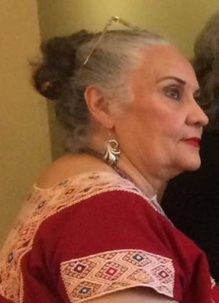 Denise Chávez chaired a passionate panel that probed issues arising from political and cultural borders. Damien Willis moderated a discussion by journalists dedicated to truthful reporting in a superficial era. Laura Paskus’s panel delved into the challenges of reporting on science in a society dominated by politics.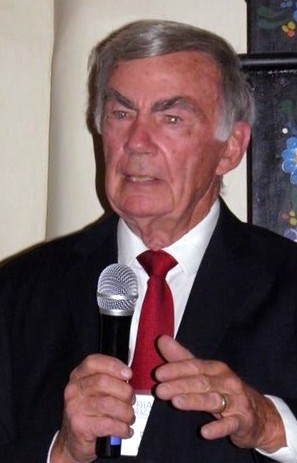 	Conference participants recognized the accomplishments of finalists and winners in the Zia Book Award contest at lunch and in the state Communications Contest at dinner. Renowned television anchorman Sam Donaldson capped the conference with his insightful and highly entertaining keynote speech at the banquet.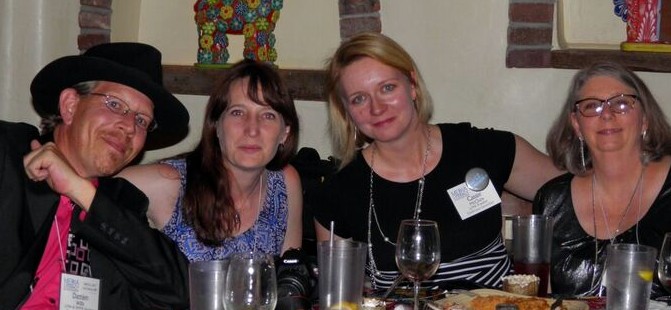 	Thanks and congratulations to Las Cruces Press Women’s conference committee for a delightful and substantive meeting. – Loretta HallCynthia Reeg takes first place in 2017 Zia Book Awards 	NMPW honored four New Mexico women authors for their outstanding achievements in children’s and young adult literature at the annual spring conference.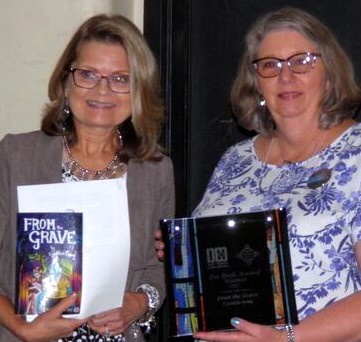 	The Zia Book Award is given annually to authors who live in or have strong ties to New Mexico. Each year the contest focuses on one of three rotating genres: children’s literature, non-fiction and fiction. 	Receiving the 2017 Zia Book Award for children’s literature was Cynthia Reeg for From the Grave, first in the Monster or Die series, her debut fantasy novel for middle grade readers published in 2016 by Jolly Fish Press.A former school librarian, Cynthia describes herself as someone who ventured out from behind the stacks to become a children’s author. She is the author of several picture books, and her work has appeared in Highlights, Faces, Clubhouse and other magazines and anthologies.  “As an advocate for children’s literacy and supreme defender of reluctant readers,” Reeg said, “I love to manipulate words into wondrous, kid-friendly creations.”  	Caroline Starr Rose, author of middle grade books and picture books, was first runner-up for Blue Birds, her historical fiction novel, in verse style, for readers aged 10 to 12 and published in 2015 by Putnam/Penguin Young Readers Group. 	“Blue Birds is my hope-filled attempt to show we can be bigger than the biases – known and unknown – that we hold,” said Rose.	Joan Livingston, former managing editor of The Taos News, was second runner-up for Los Primos y el Pez Mágico/The Cousins and the Magic Fish, her bilingual, illustrated novel, the first in a series published by Eriginal Books in 2016. Illustrated by Livingston’s son Ezra and translated by Teresa Dovalpage, Cousins tells a story familiar to many New Mexicans about a story-telling abuelito providing after-school care to his grandchildren who are cousins. An excursion to the river and encounter with a talking fish, leads grandpa to an opportunity to advocate for a simple life filled with family. 	“I was inspired by my love of reading as a child when I wrote this novel,” said Livingston. 	Betsy James, author and illustrator of 17 books, received the Zia Chair Award for her young adult novel Roadsouls, published in 2016 by Aqueduct Press. Roadsouls is a coming-of-age. The Zia Award was started by members in 1953 to honor an outstanding woman in New Mexico media.The 2018 Zia Book Award will be given to a New Mexico woman book author of non-fiction published in 2015, 2016, or 2017. A message from Cynthia Reeg: I would like to thank you and the New Mexico Press Women for the wonderful honor of bestowing the 2017 Zia Book Award to my story, From the Grave. I am thrilled and flattered to receive this prestigious literary prize from such an esteemed organization. In attending this year’s conference, I was so impressed with the members’ quest for professional excellence in sharing current information on culture, politics, as well as the arts and sciences. I felt very humbled to be among such dedicated and highly educated individuals, striving to empower their audiences through various communication outlets. 	Communications Contest Winners Announced	Sherry Robinson won first place in overall excellence for her awards in the 2017 contest. Bud Russo was second in individual overall excellence, and Peter St. Cyr was third. James Tritten won an honorable mention.	In organizational awards, New Mexico In Depth won first place, LPD Press was second, and NMpolitics.net was third.	Here are the awards listings by individual:Marie C. Baca, Albuquerque Journal, “High-tech attraction: What to expect when you're expecting Facebook” and “Succession planning, difficult but crucial for NM’s family businesses,” first, 10D-Specialty articles-Business.Sherri Burr, UNM, “Arts Talk: Hakim Bellamy,” second, 24-Interview (radio or TV).Deborah Busemeyer, The Next Generation, first, 8B-Feature story-Magazine, newsletter or other non-newspaper print publication.Carolyn Carlson, The Alibi, “Council Watch,” first, 10H-Specialty articles-Government or politics; election coverage, third, 11B-Columns-General.Teresa Civello, “Slightly Imperfect,” first, 60A -Short stories-Single story.	Merilee Dannemann, “The cultural challenge of gender identity” and “Laws should never be unamendable,” first, 30C-Blogs-Personal.Loretta Hall, “The Martian: Fact and Fiction,” first, 51-Speech; “The Complete Space Buff's Bucket List,” second, 57E-Nonfiction books for adult readers-Travel; “State Doesn't Take Its Own Advice to Buy Local” and “PAC-ing the Election,” second, 11D-Columns-Personal Opinion (bylined, not editorial); book reviews, second, 10O-Specialty articles-Reviews.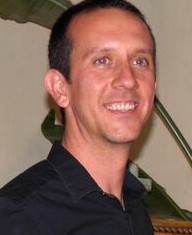 Heath Haussamen, Damien Willis, and Robin Zielinski, NMPolitics.net, “Millennials like this mixed-ethnicity couple are reshaping America,” first, 08A-Feature story-Print-based newspaper.Heath Haussamen, “Despite Dem protest, House OKs death penalty bill at night, without public notice,” second, 01C-News story-Online publication; “Coverage of budget cuts at New Mexico State University,” third, 02-Continuing coverage or unfolding news; “Hours after learning of job cuts, NMSU medical staff saved a life,” HM, 04-Enterprise reporting.Joyce Hertzoff, “A Bite of the Apple,” first, 59A-Young adult books-Fiction.Patricia C. Hodapp and Paul Rhetts, LPD Press, “The Complete Santa Fe Bucket List 100 Things to Do in Santa Fe Before You Die,” first, 57E-Nonfictions books for adult readers-Travel.Trip Jennings and Jeff Proctor, New Mexico In Depth, “Puff of Smoke: Justice system designed to clear cop who killed Jeanette Anaya,” first, 03-Investigative Reporting; “Davon Lymon and law enforcement,” first, 04-Enterprise reporting; “Affidavit: ABQ police have illegally deleted, altered videos of shootings,” second, 02-Continuing coverage or unfolding news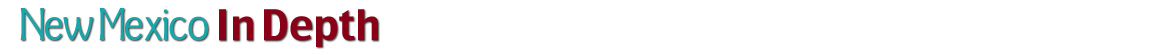 Trip Jennings and Sandra Fish, New Mexico in Depth, “Follow the Message,” first, 05-Special Series.Trip Jennings, Eric van Zanten, Derek Eder, and Sandra Fish, New Mexico n Depth, “The Openness Project,” first, 28A-Web site edited or managed by entrant - Nonprofit, government, or educational.Trip Jennings, Andrew Oxford and Jeff Proctor, New Mexico In Depth, “Relationships make prosecuting police difficult,” second, 04-Enterprise reporting.Trip Jennings, Andrew Becker, and Jeff Proctor, “Bail on NM ballot: Should money determine freedom?” third, 04-Enterprise reporting.Colleen Keane, Navajo Times, “Putting words in their mouths,” second, 08A-Feature story-Print-based newspaper; “A view of Navajo from Belfast, Northern Ireland,” third, 08A-Feature story-Print-based newspaper; “Homeless murders in Albuquerque,” HM, 02-Continuing coverage or unfolding news; “To'hajiilee wants answers after chapter shakeup,” HM, 01A-News Story - Print-based Newspaper; “Uranium study give mom peace of mind,” HM, 08A-Feature story-Print-based newspaper.Ariana Kramer, “Passing Landmarks of Despair” and “Traces of Revolution Beneath Our Feet,” second, 10C-Specialty articles-Arts and entertainment; “Bette Winslow Remembered,” third, 09B-Personality profile - More than 500 words.Dianne Layden, “The Spiral Notebook,” first, 08C-Feature story-Online publication; “Fractured Faiths” first, 10O-Specialty articles-Reviews.Andy Lyman and Matthew Reichbach, NM Political Report, “State medical pot inspections leave a lot to the imagination,” first, 01C-News story-Online publication; “How Gary Johnson went from ‘Governor No’ to third party icon,” second, 09B-Personality profile-More than 500 words.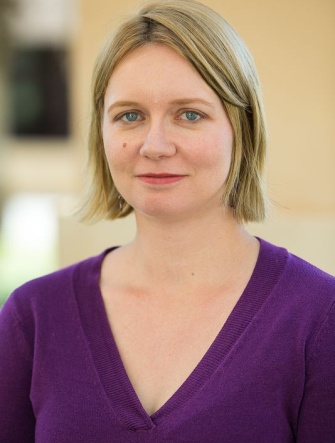 Vicki Mayhew, “Sea Shoes,” first, 58A-Children’s books-Fiction.Kathleen McCleery, PBS NewsHour, “A place for a dog in court,” first, 22B- Prepared report (news, features, sports, or opinion) Television.Cassie McClure, “A lifetime of education” and “Impact that lasts,” first, 10E-Specialty articles-Education; “My So-Called Millennial Life: Asking for the stories of our elders” and “MSML: Being Mindful of Your Layers,” HM, 11D-Columns-Personal opinion (bylined, not editorial).Arin McKenna, Los Alamos Monitor & Santa Fe New Mexican, “The Pueblo Food Experience: Red or Green,” first, 10G-Specialty articles-Food; “The snake whisperer” and “Leonora Curtin Wetland hosts ephemeral sculpture exhibit,” second, 10C-Specialty articles - Arts and entertainment; “The farolitos of Christmas” and “A weekend getaway: Chimayo,” second, 10S-Specialty articles-Travel; “Legislators at odds over REAL ID” and “Residents could foot bill for aging waterlines,” third, 10H-Specialty articles - Government or politics. Patricia Mihok, Mogollon Publications, “A Look at the Chihuahuan Desert,” second, 58B-Children’s books-Nonfiction.Roberta Parry, “Killing Time,” second, 56A-Fiction for adult readers-Novel.Laura Paskus  and Matthew Reichbach, NM Political Report, “Trump appointments, policies will have long-term impacts on NM” and “Standing Rock resonates in New Mexico,” first, 10I-Specialty articles - Green/environmental.Joey Peters  and Matthew Reichbach, NM Political Report, New Mexico Human Services Department SNAP Scandal, first, 02-Continuing coverage or unfolding news; “City gave ranch million-dollar water discount, documents show,” second, 03-Investigative Reporting.Vicky Ramakka, “Astrology Askew April 8 Earth Day” and “Astrology Askew July 1 Vegetables,” third, 11A-Columns-Humorous.Don Bullis and Paul Rhetts, LPD Press, “New Mexico Historical Encyclopedia,” first, 57B-Nonfiction books for adult readers – History.Henrietta Christmas and Paul Rhetts, “The Basic Genealogy Checklist: 101 Tips & Tactics To Find Your Family History,” first, 57E-Nonfiction books for adult readers – Travel.Nasario Garcia and Paul Rhetts, “Grandpa Lolos Matanza,” first, 58B-Children’s books-Nonfiction.Gail Ruben and Paul Rhetts, “Kicking the Bucket List,” second Place57F-Nonfiction books for adult readers - General nonfiction.Ross Van Dusen and Paul Rhetts, “Lyle Got Stuck in a Tree,” second, 58A-Children’s books-Fiction.Sherry Robinson, New Mexico News Services, “Heavy-handed response to pipeline protest galvanizes Indian Country” and “Standing Rock is about much more,” first, 11D-Columns - Personal Opinion (bylined, not editorial); New Mexico Historical Review, Mescalero Apache mountain spirit dancers, first, 17A-Single photograph - News or feature photo; Gallup Independent, “Gallery owners deny selling fake Native American jewelry” and “In the beginning: Fake Native jewelry nothing new,” second, 10D-Specialty articles-Business; “Despite more casino revenue, NM still poorer” and “292.2 million to 1,” third, 10D-Specialty articles-Business; New Mexico News Services, “Big money in election industry leads to meaner campaigns” and “Killing the baby killers won't stop abuse,” third, 11-Columns - Personal Opinion (bylined, not editorial); New Mexico Historical Review, “Renegades and Refugees” and “WWII glider pilots braved primitive conditions during training in NM,” second, 10J-Specialty articles-History.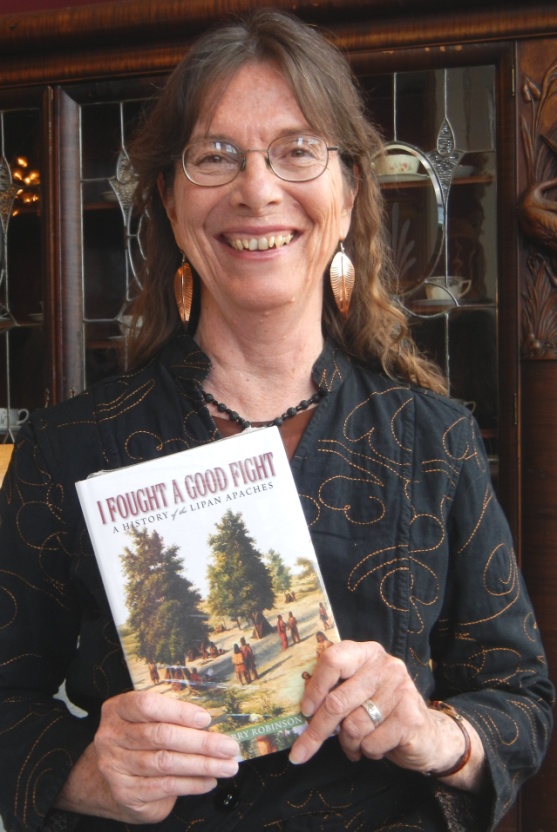 Elizabeth Rose, “Studio on 41portraits: poems by e. p. rose,” first, 61C-Chapbook of poetry; “The Perfect Servant-NOPE,” HM, 30C-Blogs-Personal.Tracy Roy and Cary Howard, The Las Cruces-Bulletin, 2016 Southwest New Mexico Legislative Guide, first, 14B-Sections or Supplements (Infrequent) - Magazine, newsletter, or other non-newspaper publication; 2016 Aggie Hookup, second, 14B-Sections or Supplements (Infrequent) - Magazine, newsletter, or other non-newspaper publication; Life is Good In Las Cruces, 2016-17, third, 14B-Sections or Supplements (Infrequent) - Magazine, newsletter, or other non-newspaper publication.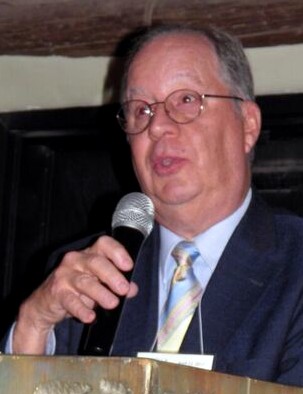 Bud Russo, “The Poet & The Singer — A Love Story,” first, 56A-Fiction for adult readers-Novel; Southwest Senior, “Put Baltimore’s festive Inner Harbor on your bucket list” and “Baltimore’s Fort McHenry still evokes patriotic feelings,” first, 10S-Specialty articles-Travel; “Beale’s camels could have changed the way the West was won” and “Sighting of ‘smoke’ led Jim White to Carlsbad Caverns,” first, 10J-Specialty articles-History; Bud Russo, Las Cruces Sun-News, “Beyond the Space Station: Symposium looks to the future of spaceflight” and “Experts contemplate spaceflight to Mars: At spaceflight symposium, red planet is a hot topic,” first, 10P-Specialty articles-Science or technology; Las Cruces Magazine, “What’s In a Name: J. Paul Taylor,” HM, 09B-Personality profile-More than 500 words.Miria Sagan, Santa Fe Community College, “Miriam’s Well,” third, 30C-Blogs-Personal.Diana M. Sandoval-Tapia and Aileen O’Catherine, New Mexico Worker’s Compensation Administration, Employer Guidebook, second, 46-Catalogs, manuals, and handbooks.Jessica Savage, Las Cruces Magazine and Panorama, “The Pet Staycation,” second, 08B-Feature story - Magazine, newsletter, or other non-newspaper print publication; “Answering the Call of Duty: A Century of Service on Campus or Beyond,” third, 08C-Feature story-Online publication; “Let’s Talk About Tutoring,” HM, 08B-Feature story - Magazine, newsletter, or other non-newspaper print publication.Diane Joy Schmidt, New Mexico Jewish Link, “Evelyn Rosenberg and her explosive art” and “Fractured Faiths, ground-breaking and controversial exhibit,” first, 10C-Specialty articles - Arts and entertainment; “Studies on Dementia - Dr. Gary Rosenberg” and “Albuquerque, is it a place where Jews can retire?” first, 10M-Specialty articles - Physical health, fitness, mental health, self-help; “There Once Was a Woman Who Was Apologetic,” second, 61A-Creative verse-Single poem; Gallup Independent, “Trump, the Religious” and “Swastika Graffiti on UNM Campus: How headlines got it wrong and why it matters,” third, 10N-Specialty articles-Religion; “After 523 years, Spain offers citizenship to descendants of those who fled Inquisition” and “Richard Falk,” HM, 10J Specialty articles-History.Wendel Sloan, Portales News Tribune, “I once survived a hairy situation” and “Fundraiser makes for great lyrics,” first, 11A-Columns-Humorous.Wendel Sloan, Patricia Duran, and Amy Waltner, Greyhound Gazette, second, 28A-Web site edited or managed by entrant - Nonprofit, government, or educational.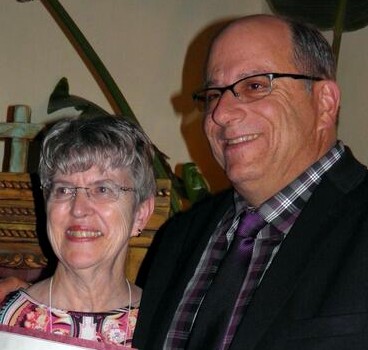 Peter St. Cyr, Santa Fe Reporter, “Silence Is Deafening: Martinez administration dodges interview requests with an army of spokespeople,” first, 01A-News story-Print-based newspaper; Odenquerking, first, 09B-Personality profile-More than 500 words; “Growing Pains: How money flows from a nonprofit cannabis producer in Santa Fe to a for-profit Arizona,” second, 01A-News story-Print-based newspaper; “Health Department Under-reports Medical Cannabis Sales,” third, 01A-News story-Print-based newspaper; “Inside Track, Future Payday,” third, 03-Investigative reporting.Claudette Sutton, Tumbleweeds, “From Worms to Wow!” and “Remedy for Unsettled Times: Action, Love and Fairy Dust,” first, 11B-Columns-General.Claudette Sutton, Steve Harrington, and Katy Yanda, Tumbleweeds, “Speak Like an Angel, Sing Like a Hummingbird,” “From Worms to Wow!” “Full Chord Press,” “Knit One, Purl Two Change The World,” first, 12-Headline; first, 15B-Publications regularly edited by entrant - Magazine, newsletter, or other non-newspaper publication.Claudette Sutton, Darla Glass, Pat Preib, and Olivia Carril, “Middle Schoolers and Math: Changing the Equation” and “Tell Me An Experiment,” second, 10E-Specialty articles-Education.James Tritten, Coyote Crossing, first, 17C-Single photograph - General photo (open competition - no subcategories as to type of publication); “The Perfect Woman,” second, 08C-Feature story-Online publication; “Saunagus,” second, 60A-Short stories-Single story; “21st Century Illustrated Man,” second, 60A-Short stories-Single story; “Two Old Soldiers,” second, 63-Essay, chapter, or section in a book.Patricia Walkow, “The War Within: The Story of Josef,” first, 57A-Nonfiction books for adult readers - Biography or Autobiography.Karen Wentworth, UNM, “Research Study Yields Unexpected Conclusions About Longer School Years” and “Salas Constructs a Dream,” third, 10E-Specialty articles-Education; “Uncovering the Mystery of Very Early Humans in New Mexico” and “An Afternoon Walk and a Mammoth Find,” third, 10J-Specialty articles-History.Yvonne Williams Casaus, “A Drop of Water: A Spiritual Journey,” second, 57A-Nonfiction books for adult readers - Biography or Autobiography.Betty Williamson, Eastern New Mexico News, “Finding common ground with newer technology” and “Post-Christmas week brings back crafty memories,” second, 11A-Columns-Humorous; “Land most enchanting in October” and “Old-timer brought joy to the world,” second, 11B-Columns-General.Leora Zeitlin, KRWG-FM, “Adrienne Danrich brings her many vocal talents to St. Paul’s,” first, 24-Interview (radio or TV); “Global Vigilance: Music inspired by the US Air Force to be performed by MVCB,” third, 24-Interview (radio or TV).Nancy Zimmerman, “The Little Engines That Could,” third, 08B-Feature story - Magazine, newsletter, or other non-newspaper print publication.More winners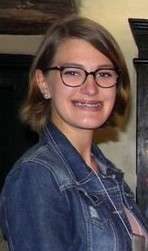 Ashley Galloway, of Eastern New Mexico University, won the scholarship this year and also attended the conference, reports scholarship chair Desiree Cooper.And Communicator of Achievement Chair Diana Sandoval Tapia said there were no entries this year. “Hopefully we can change that next year!” Diana says.                                   NMPW/ NFPW NewsKathryn Cordova had to resign as NMPW vice president for health reasons. Former president and long-time member Chris Burroughs will replace her. Also, Jessica Savage is stepping down as Zia Award chair. Thanks to Kathy and Jessica for their service.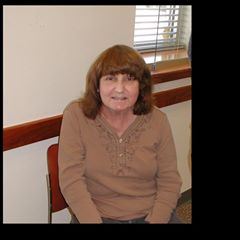 If you’re interested in attending the national conference, NFPW offers First-Timer Conference Grants. The deadline for applying this year is July 15. Download the application form at http://www.nfpw.org/conference.php.Chapter UpdatesNorthern New Mexico Press Women has had a variety of speakers. Ana Pacheco, Santa Fe’s city historian, spoke about her book, “A History of Spirituality in Santa Fe: The City of Holy Faith.” Journalist Leah Todd, of Taos, talked about Solutions Journalism, a four-year-old non-profit organization created by three reporters from The New York Times. NMPW President Loretta Hall spoke on “Getting Men to the Moon.” NMPW Treasurer Peter St. Cyr, executive director of FOG, and Karen Moses, editor of the Albuquerque Journal, discussed the Foundation for Open Government’s many initiatives pending in the legislature. Pat Hodapp, director of Santa Fe Libraries, spoke about issues of civil liberties and how they affect our libraries. -- Emily Drabanski Albuquerque Press Women & Friends meets on the second Monday of each month at 11:30 at the Golden Corral at 5207 San Mateo NE. Everyone is welcome to drop in and join us at any time. No reservation is needed.     	Recent meetings have featured a discussion of the sick leave ordinance that Albuquerque voters will decide. Bob Perls, leader of the state open primaries group, discussed a bill opening primary elections to all voters. Peter St. Cyr spoke about NMFOG’s efforts to promote open government and transparency laws. And Steve Terrell and Andy Lyman gave us a good overview of what to expect from the Legislative session. Ann Lerner, director of the Albuquerque Film Office, highlighted past and current film production successes for Albuquerque and the outlook for future projects.Member NotesCarol Kreis wrote that the highlight of the conference was Sam Donaldson's speech: “He said all presidents lie, but in the past they did what they could for the good of our country. Donaldson was a generous spirited gentleman who hung around after his talk for photo ops with anyone who wanted them. When I told him that I wasn't one to gush over celebrities, he gave me a big hug and said, ‘Oh, please gush.’ Diane Schmidt won two awards in the annual Society of Professional Journalists Top of the Rockies competition for 2017. She won First Place for the New Mexico Jewish Link for her personality profile Evelyn Rosenberg and her Explosive Art in the Arts and Entertainment category (circ. under 10,000), and Second Place for the Gallup Independent for personal columns. This is the third year in a row her personal columns have won in this competition. Anne Hillerman’s latest book, “Song of the Lion,” is out, and Anne says, “I feel like a new mom.” She’s stayed busy with a flurry of events.EventsMay 26: “Authors Talking about Publishers,” New Mexico Book Co-op, noon at the Golden Corral. http://nmbookcoop.com/Meetings/Meetings.htmlJune 17: Southwest Writers Memoir Conference with Nasario Garcia, 8:30 to 4, New Life Presbyterian Conference Room. See http://www.southwestwriters.com/conferences/July 1: New Mexico and Arizona Book Awards entry deadline. See http://nmbookcoop.com/BookAwards/BookAwards.html
Send your news to Sherry Robinson at robinson@nmia.com.NMPW Board PRESIDENTLoretta Hall, Albuquerque, loretta@authorhall.comVICE PRESIDENT Chris Burroughs, Albuquerque, coburroughs@cybermesa.comSECRETARY Damien Willis, Las Cruces, damienwillis@gmail.comTREASURER Peter St. Cyr, Albuquerque, peter.stcyr@gmail.comBROADSHEET EDITOR Sherry Robinson, Albuquerque, robinson@nmia.comCOMMUNICATIONS CONTEST Bud Russo, Las Cruces, budrusso@comcast.netCOMMUNICATOR OF ACHIEVEMENT Diana Sandoval, Los Lunas, dmcsandoval@gmail.comNEW MEDIA CHAIR Karen Wentworth, Albuquerque, karen.wentworth3@gmail.comPUBLIC RELATIONS Sharon Niederman, Raton, sherites@swcp.comSCHOLARSHIP Desiree Cooper, Portales, desiree.m.cooper@enmu.edu